Защита от иксодовых клещей Иксодовые клещи являются переносчиками возбудителей (вирусов, бактерий, простейших) природноочаговых заболеваний (клещевого энцефалита, Лайм-боррелиозов, геморрагической лихорадки Крым-Конго, туляремии, бабезиозов и др.). На территории России встречается около 60 видов иксодид, из которых наибольшее эпидемиологическое значение как переносчики вируса клещевого весенне-летнего энцефалита и боррелий — возбудителей Лайм- боррелиоза, имеют таежный клещ Ixodes persulcatus и лесной клещ Iricinus. 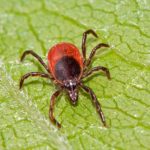 В средней полосе первые клещи появляются ранней весной в солнечные дни на проталинах, пик численности половозрелых клещей приходится на май - июнь. У лесного клеща имеется и второй период активности - в августе - сентябре, но численность клещей в эго время несколько ниже, чем весной. Именно в это время клещи часто нападают и на человека. Клещи концентрируются вдоль троп и наползают на человека с растительности. Следует помнить, что клещи присасываются к человеку не сразу, и соблюдение простых профилактических мер позволяет быстрее обнаружить клещей и избежать опасных заболеваний. Чем быстрее будет обнаружен и удален с тела присосавшийся клещ, тем меньшую дозу возбудителя он передаст человеку. Надежной защитой от клещевого энцефалита является вакцинопрофилактика. Как правило, укусы клещей безболезненны. Присосавшегося клеща можно обнаружить только при осмотре или случайно, когда клещ уже частично напитался и увеличился в размерах. В местах укусов обычно возникает воспаление, которое выражается в появлении красного пятна на месте укуса, которое может сохраняться в течение долгого времени.Не пытайтесь силой оторвать клещаОбнаружив на себе клеща, не пытайтесь силой оторвать ею. Клещ хорошо фиксируется в коже при помощи ротового аппарата, и вы можете оторвать тело клеща, оставив «головку», что вызовет сильную воспалительную реакцию.Продезинфицируйте место укусаОбработайте место внедрения клеща этиловым спиртом или одеколоном. Сделайте петлю из нитки. Аккуратно поместите петлю между «головкой» и телом клеща, затяните. Натяните нить, одновременно закручивая ее. Постепенно без резких движений удалите клеща. Обработайте место укуса раствором йода.Принесите живого клеща на экспертизуПри удалении клеща живым: клеща поместите в небольшой стеклянный флакон с плотной крышкой и положите влажную марлевую салфетку. Закройте флакон крышкой и храните его в холодильнике. Для микроскопической диагностики клеща нужно доставить в лабораторию живым в течение 2-х суток с момента удаления. Обследование (платное) клеща на носительство возбудителей клещевого энцефалита, клещевого боррелиоза можно сделать: Центр гигиены и эпидемиологии в г. Москве - Графский переулок 4/9, телефон: 687-40-30; Вирусологическая лаборатория - Варшавское шоссе, 19А. телефон: 952-40- 98.Профилактическая прививка против клещевого энцефалитаГражданам, выезжающим в эндемичные по КЭ территории, а также проживающих на них, рекомендуется привиться вакциной против клещевого энцефалита. Следует запомнить, что прививки против клещевого энцефалита необходимо начинать за 2,5 месяца до выезда в неблагополучную территорию. Прививка состоит из нескольких инъекций (в зависимости от вводимого препарата), минимальный интервал между которыми - 2 месяца. После последней инъекции должно пройти не менее 14 дней до выезда в очаг. За это время вырабатывается иммунитет. Сроки проведения ревакцинации зависят от вида вакцины, применяемой для вакцинации.Экстренная профилактика после укуса клещаДля экстренной профилактики после укуса клеща используют человеческий иммуноглобулин против клещевого энцефалита. Препарат вводят непривитым лицам, отметившим присасывание клещей в эндемичных районах. Вакцинированным лицам препарат вводят в случае множественного присасывания клещей. Введение иммуноглобулина эффективно в течение первых 72 часов после присасывания клещей. Прививки против клещевого энцефалита в г. Москве можно сделать в 72 ЦД МЧС России, а также в поликлиниках по месту жительства. Экстренную профилактику против клещевого энцефалита можно сделать в 72 ЦП МЧС России, а также в НИИ скорой помощи им. Н.В. Склифосовского по адресу: г. Москва, Б-Сухаревская площадь, д. 3 (приемное отделение тел. 680-85-47).Значение иксодовых клещей в возникновении заболеваний у домашних животныхНемногие владельцы собак знают о значении иксодовых клещей в возникновении заболеваний у домашних животных. Иксодовые клещи (Ixodidae) являются переносчиками протозойных, бактериальных, вирусных и риккетсиозных болезней. Семейство этих клещей подразделяется на несколько родов. Особенно распространён клещ вида Ixodes ricinus, который переносит вирус Babesia divergens и риккетсии, вызывающие клещевую лихорадку. В Норвегии и Великобритании этот клещ провоцирует вирус Staphylococcus aureus, вызывающий пиемию ягнят и спирохеты – возбудители болезни Лайме.Иксодовые клещи своими зубами сильно повреждают кожу животных, что может спровоцировать анемию. В Австралии и ЮАР этот клещ вырабатывает токсин из слюнных желёз, который парализует как людей, так и животных. К иксодовым клещам принадлежат также клещи рода Haemophysalis, Dermatocentor, Amblyomma, Boophilus, Hyalomma, Rhipicephalus. В странах Европы иксодовые клещи переносят болезни крупного рогатого скота. В странах Африки и Азии водится жёлтый собачий клещ, а на Дальнем Востоке и в Австралии водится Н. longicornis паразитирующий у коров и овец.Клещи рода Dermatocentor паразитируют на лошадях и собаках, а клещ вида вызывает редкую болезнь – лихорадку Скалистых Гор у человека. Клещи рода Hyalomma переносят возбудителей бабезиозов, тейлериозов и риккетсиозов животных, а также паразитируют на птицах. Клещи рода Boophilus переносят вирусы Babesia spp. и Anaplasma marginale крупного рогатого скота в субтропиках и тропиках.В Африке клещи рода Amblyomma разносят риккетсии Cowdria ruminantium, которая провоцирует коудриоз крупного рогатого скота. На юге США клещи данного рода распространяют Q-лихорадки, туляремии и пятнистой лихорадки Скалистых гор. Род Rhipicephalus представлен клещами, которые переносят бабезиозов и тейлероизов в Африке, а также возбудителей эрлихиоза собак.